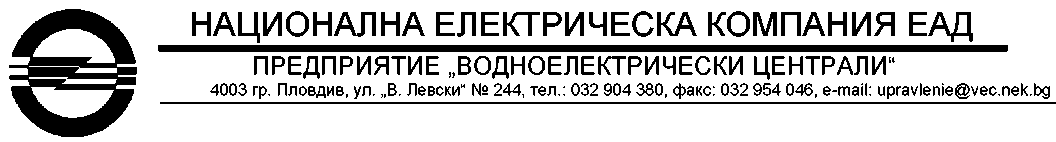 ТЕХНИЧЕСКА СПЕЦИФИКАЦИЯза услугаОТНОСНО: Изготвяне на хидрогеоложка документация, необходима за стартиране на процедури по издаване на разрешителни за водовземане на подземни води по Закона за водите в Почивна станция „Цигов чарк“, Помпена станция „Тошков чарк“, Помпена станция „Сърнена река“ и Помпена станция „Дженевра“ в 4 (четири) обособени позиции, както следва:ОП1: Почивна станция „Цигов чарк“  - 3 бр. каптирани естествени извориВЪВЕДЕНИЕПочивна станция „Цигов чарк“ е разположена в землището на гр. Батак, община Батак, област Пазарджик. 2.	ОБХВАТ НА ОБЩЕСТВЕНАТА ПОРЪЧКАУслугата включва следните дейности:Изготвяне на необходимите документи за 3 бр. каптирани естествени извори, за стартиране на процедура по издаване на разрешително за водовземане от подземни води за питейно-битови нужди на Почивна станция „Цигов чарк”, и са съобразени с изискванията на Басейнова дирекция Източнобеломорски район с център Пловдив както следва:•	Обосновка на водовземането, включително обосновка на заявеното водно количество, съгласно нормите за водопотребление, определени с наредбата по чл. 117а, ал. 2 от Закона за водите, съгласно чл. 145, ал. 2, т. 1 от Наредба № 1  от 10.10.2007 г. за проучване, ползване и опазване на подземните води и чл. 60, ал. 6, т. 3 от Закона за  водите.•	Изготвяне на проект за оразмеряване на санитарно-охранителна зона около 3 бр. водоизточниците, съгласно чл. 32, ал. 1 от Наредба № 3 от 16.10.2000 г. за условията и реда за проучване, проектиране, утвърждаване и експлоатация на санитарно-охранителните зони около водоизточниците и съоръженията за питейно-битово водоснабдяване и около водоизточниците на минерални води, използвани за лечебни, профилактични, питейни и хигиенни нужди.3.  СЪЩЕСТВУВАЩО ПОЛОЖЕНИЕСъществуващото водоснабдяване за питейно-битови нужди на Почивна станция „Цигов чарк“ на Предприятие ВЕЦ се състои от 3 бр. каптирани естествени извори, водите от които се събират в един общ резервоар, и оттам постъпват във водопроводната мрежа на станцията.За откриване на процедурите по издаване на разрешителни за водовземане от подземни води, е необходимо подаване на заявление към Басейнова дирекция Пловдив с приложени към тях документи, съгласно чл. 60 от Закона за водите и чл. 144, ал. 2 и чл. 145, ал. 2 от  Наредба № 1 от 10.10.2007 г. за проучване, ползване и опазване на подземните води. 4.	ТЕХНИЧЕСКИ ИЗИСКВАНИЯ КЪМ ИЗПЪЛНЕНИЕ НА УСЛУГАТА4.1.	Технически изисквания към услугатаВ резултат на извършената работа да се изготвят и да се представят на Възложителя на цифров и хартиен носител:•	Обосновка на водовземането, включително обосновка на заявеното водно количество, съгласно нормите за водопотребление и всички необходими документи, съгласно чл. 156 от Наредба № 1 от 10.10.2007 г. за проучване, ползване и опазване на подземните води – 3 екз.  Обосновката на водовземането трябва да бъде изготвена в съответствие с изискванията на Глава III, чл. 151, ал. 1, 2, 4, 5 и 6 от Наредба 1 от 10.10.2007 г. за проучване, ползване и опазване на подземните води и да включва документи по чл. 156, ал. 1, ал. 2, т. 1 от същата наредба.Проект за санитарно-охранителна зона, изготвен в съответствие с чл. 32 от Наредба № 3 от 16.10.2000 г. за условията и реда за проучване, проектиране, утвърждаване и експлоатация на санитарно-охранителните зони около водоизточниците и съоръженията за питейно-битово водоснабдяване и около водоизточниците на минерални води, използвани за лечебни, профилактични, питейни и хигиенни нужди  – 3 екз. Проект за СОЗ да включва оразмеряване на санитарно-охранителната зона на съоръжението при технически възможния му дебит и определяне на забраните и ограниченията в нея, съгласно чл. 156, ал. 4, б. „а“ от Наредба 1 от 10.10.2007 г. за проучване, ползване и опазване на подземните води.4.2. Изисквания към услугата за опазване на околната среда и климатаНеприложимо за предмета на поръчката.4.3.	Изисквания към услугата за осигуряване на здравословни и безопасни условия на трудИзпълнението на поръчката да е в съответствие със следните наредби и правилници, без да се ограничава до този списък:да подпише с Възложителя споразумение по качество, околна среда и здраве и безопасност при работа. Правилник за безопасност при работа в неелектрически уредби на електрически и топлофикационни централи и по топлопреносни мрежи и хидротехнически съоръжения (ПБРНУЕТЦТМХТС)да спазва НАРЕДБА №9 от 09.06.2004 г. за техническата експлоатация на електрически централи и мрежида спазва Закон за здравословни и безопасни условия на труд.Наредба № РД-07-2 от 16.12.2009 г. за условията и реда за провеждане на периодично обучение и инструктаж на работниците и служителите по правилата за осигуряване на здравословни и безопасни условия на труд.4.4. Гаранционен срок и други гаранционни условияВ случай, че след предаване на документацията от Възложителя, проверяващият орган (Басейнова дирекция Източнобеломорски район), установи неточности/пропуски, Възложителят има право да иска отстраняване на недостатъците от Изпълнителя, без да дължи допълнително възнаграждение.Срокът за отстраняване на недостатъците се посочва от Възложителя, като се съгласува с БД и Изпълнителя.5.	УСЛОВИЯ ЗА ИЗПЪЛНЕНИЕ НА ПОРЪЧКАТА5.1.	Срок и условия за изпълнениеСрок за изготвяне и предаване на изготвената документация – не повече от 75 (седемдесет и пет) календарни дни, считано от датата на получаване на Възлагателно писмо от страна на Изпълнителя за възлагане на поръчката или сключен Договор. Услугата се счита за изпълнена след подписване на приемо-предавателен протокол на документацията без забележки.5.2.	Място и условия за изпълнениеМестата за извършване на услугата:Почивна станция „Цигов чарк“Територията на Изпълнителя.5.3.	Контрол на работата от страна на ВъзложителяДокументацията се предава от Изпълнителя на Възложителя, с приемо-предавателен протокол.6.	ДРУГИ УСЛОВИЯ ЗА ИЗПЪЛНЕНИЕ НА ПОРЪЧКАТА6.1. Технически изисквания към компетенциите на персонала, изпълняващ услугатаУслугата трябва да се изпълни от лица, които отговарят на изискванията на чл. 59, ал. 2 от Закона за водите, т. е. лица, които притежават професионална квалификация "магистър-инженер" по специалност „Хидрогеология и инженерна геология“ и са регистрирани по реда на Закона за камарите на архитектите и инженерите в инвестиционното проектиране.Всички дължими таксите към бюджетните организации са за сметка на Възложителя. Таксите се заплащат директно от Възложителя. Извършване пробонабиране и изпитване на водите са за сметка на Възложителя.Изготвянето на Уведомление за инвестиционното намерение към РИОСВ, съгласно чл. 4, ал. 1 от НАРЕДБА за условията и реда за извършване на оценка на въздействието върху околната среда, както и заявяване на скиците на имотите ще бъде извършено от Възложителя.ОП2: Помпена станция „Тошков чарк“  - 1 бр. каптиран естествен извор1.	ВЪВЕДЕНИЕПомпена станция „Тошков чарк“ е разположена в землището на гр. Батак, община Батак, област Пазарджик. 2.	ОБХВАТ НА ОБЩЕСТВЕНАТА ПОРЪЧКАУслугата включва следните дейности:Изготвяне на необходимите документи за 1 бр. каптиран естествен извор, за стартиране на процедура по издаване на разрешително за водовземане от подземни води за други цели на Помпена станция „Тошков чарк“, и са съобразени с изискванията на Басейнова дирекция Източнобеломорски район с център Пловдив както следва:•	Обосновка на водовземането, включително обосновка на заявеното водно количество, съгласно нормите за водопотребление, определени с наредбата по чл. 117а, ал. 2 от Закона за водите, съгласно чл. 145, ал. 2, т. 1 от Наредба № 1  от 10.10.2007 г. за проучване, ползване и опазване на подземните води и чл. 60, ал. 6, т. 3 от Закона за  водите.3.  СЪЩЕСТВУВАЩО ПОЛОЖЕНИЕСъществуващото водоснабдяване за поливане на зелените площи и измиване на площадки на Помпена станция „Тошков чарк“ на Предприятие ВЕЦ се състои от 1 бр. каптиран естествен извор, водите от който се събират в един общ резервоар, и оттам постъпват във водопроводната мрежа на станцията.За откриване на процедурите по издаване на разрешителни за водовземане от подземни води, е необходимо подаване на заявление към Басейнова дирекция Пловдив с приложени към тях документи, съгласно чл. 60 от Закона за водите и чл. 144, ал. 2 и чл. 145, ал. 2 от  Наредба № 1 от 10.10.2007 г. за проучване, ползване и опазване на подземните води. 4.	ТЕХНИЧЕСКИ ИЗИСКВАНИЯ КЪМ ИЗПЪЛНЕНИЕ НА УСЛУГАТА4.1.	Технически изисквания към услугатаВ резултат на извършената работа да се изготвят и да се представят на Възложителя на цифров и хартиен носител:•	Обосновка на водовземането, включително обосновка на заявеното водно количество, съгласно нормите за водопотребление и всички необходими документи, съгласно чл. 156 от Наредба № 1 от 10.10.2007 г. за проучване, ползване и опазване на подземните води – 3 екз.  Обосновката на водовземането трябва да бъде изготвена в съответствие с изискванията на Глава III, чл. 151, ал. 1, 2, 4, 5 и 6 от Наредба 1 от 10.10.2007 г. за проучване, ползване и опазване на подземните води и да включва документи по чл. 156, ал. 1, ал. 2, т. 1 от същата наредба.4.2. Изисквания към услугата за опазване на околната среда и климатаНеприложимо за предмета на поръчката.4.3.	Изисквания към услугата за осигуряване на здравословни и безопасни условия на трудИзпълнението на поръчката да е в съответствие със следните наредби и правилници, без да се ограничава до този списък:да подпише с Възложителя споразумение по качество, околна среда и здраве и безопасност при работа. Правилник за безопасност при работа в неелектрически уредби на електрически и топлофикационни централи и по топлопреносни мрежи и хидротехнически съоръжения (ПБРНУЕТЦТМХТС)да спазва НАРЕДБА №9 от 09.06.2004 г. за техническата експлоатация на електрически централи и мрежида спазва Закон за здравословни и безопасни условия на труд.Наредба № РД-07-2 от 16.12.2009 г. за условията и реда за провеждане на периодично обучение и инструктаж на работниците и служителите по правилата за осигуряване на здравословни и безопасни условия на труд.4.4. Гаранционен срок и други гаранционни условияВ случай, че след предаване на документацията от Възложителя, проверяващият орган (Басейнова дирекция Източнобеломорски район), установи неточности/пропуски, Възложителят има право да иска отстраняване на недостатъците от Изпълнителя, без да дължи допълнително възнаграждение.Срокът за отстраняване на недостатъците се посочва от Възложителя, като се съгласува с БД и Изпълнителя.5.	УСЛОВИЯ ЗА ИЗПЪЛНЕНИЕ НА ПОРЪЧКАТА5.1.	Срок и условия за изпълнениеСрок за изготвяне и предаване на изготвената документация – не повече от 75 (седемдесет и пет) календарни дни, считано от датата на получаване на Възлагателно писмо от страна на Изпълнителя за възлагане на поръчката или сключен Договор. Услугата се счита за изпълнена след подписване на приемо-предавателен протокол на документацията без забележки.5.2.	Място и условия за изпълнениеМестата за извършване на услугата:Помпена станция „Тошков чарк“Територията на Изпълнителя.5.3.	Контрол на работата от страна на ВъзложителяДокументацията се предава от Изпълнителя на Възложителя, с приемо-предавателен протокол.6.	ДРУГИ УСЛОВИЯ ЗА ИЗПЪЛНЕНИЕ НА ПОРЪЧКАТА6.1.	Условия за достъп до работната площадкаДостъпът се осигурява от НЕК ЕАД – София. За целта е необходимо участникът да попълни Заявка за достъп по образец, която се изпраща на еmail: smirinski@nek.bg или факс 02/987 25 50 не по-късно от 2 работни дни преди посочената дата за посещение в обекта. Допускането в обекта се разрешава от НЕК ЕАД - София, за което Изпълнителят получава информация по електронната поща.6.2. Технически изисквания към компетенциите на персонала, изпълняващ услугатаУслугата трябва да се изпълни от лица, които отговарят на изискванията на чл. 59, ал. 2 от Закона за водите, т. е. лица, които притежават професионална квалификация "магистър-инженер" по специалност „Хидрогеология и инженерна геология“ и са регистрирани по реда на Закона за камарите на архитектите и инженерите в инвестиционното проектиране.Всички дължими таксите към бюджетните организации са за сметка на Възложителя. Таксите се заплащат директно от Възложителя. Извършване пробонабиране и изпитване на водите са за сметка на Възложителя.Изготвянето на Уведомление за инвестиционното намерение към РИОСВ, съгласно чл. 4, ал. 1 от НАРЕДБА за условията и реда за извършване на оценка на въздействието върху околната среда, както и заявяване на скиците на имотите ще бъде извършено от Възложителя.ОП3: Помпена станция „Сърнена река“  - 1 бр. каптиран естествен извор1.	ВЪВЕДЕНИЕПомпена станция „Сърнена река“ е разположена в землището на гр. Батак, община Батак, област Пазарджик. 2.	ОБХВАТ НА ОБЩЕСТВЕНАТА ПОРЪЧКАУслугата включва следните дейности:Изготвяне на необходимите документи за 1 бр. каптиран естествен извор, за стартиране на процедура по издаване на разрешително за водовземане от подземни води за други цели на Помпена станция „Сърнена река“, и са съобразени с изискванията на Басейнова дирекция Източнобеломорски район с център Пловдив както следва:•	Обосновка на водовземането, включително обосновка на заявеното водно количество, съгласно нормите за водопотребление, определени с наредбата по чл. 117а, ал. 2 от Закона за водите, съгласно чл. 145, ал. 2, т. 1 от Наредба № 1  от 10.10.2007 г. за проучване, ползване и опазване на подземните води и чл. 60, ал. 6, т. 3 от Закона за  водите.3.  СЪЩЕСТВУВАЩО ПОЛОЖЕНИЕСъществуващото водоснабдяване за поливане на зелените площи и измиване на площадки на Помпена станция „Сърнена река“ на Предприятие ВЕЦ се състои от 1 бр. каптиран естествен извор водите, от който се събират в един общ резервоар, и оттам постъпват във водопроводната мрежа на станцията.За откриване на процедурите по издаване на разрешителни за водовземане от подземни води, е необходимо подаване на заявление към Басейнова дирекция Пловдив с приложени към тях документи, съгласно чл. 60 от Закона за водите и чл. 144, ал. 2 и чл. 145, ал. 2 от  Наредба № 1 от 10.10.2007 г. за проучване, ползване и опазване на подземните води. 4.	ТЕХНИЧЕСКИ ИЗИСКВАНИЯ КЪМ ИЗПЪЛНЕНИЕ НА УСЛУГАТА4.1.	Технически изисквания към услугатаВ резултат на извършената работа да се изготвят и да се представят на Възложителя на цифров и хартиен носител:•	Обосновка на водовземането, включително обосновка на заявеното водно количество, съгласно нормите за водопотребление и всички необходими документи, съгласно чл. 156 от Наредба № 1 от 10.10.2007 г. за проучване, ползване и опазване на подземните води – 3 екз.  Обосновката на водовземането трябва да бъде изготвена в съответствие с изискванията на Глава III, чл. 151, ал. 1, 2, 4, 5 и 6 от Наредба 1 от 10.10.2007 г. за проучване, ползване и опазване на подземните води и да включва документи по чл. 156, ал. 1, ал. 2, т. 1 от същата наредба.4.2. Изисквания към услугата за опазване на околната среда и климатаНеприложимо за предмета на поръчката.4.3.	Изисквания към услугата за осигуряване на здравословни и безопасни условия на трудИзпълнението на поръчката да е в съответствие със следните наредби и правилници, без да се ограничава до този списък:да подпише с Възложителя споразумение по качество, околна среда и здраве и безопасност при работа. Правилник за безопасност при работа в неелектрически уредби на електрически и топлофикационни централи и по топлопреносни мрежи и хидротехнически съоръжения (ПБРНУЕТЦТМХТС)да спазва НАРЕДБА №9 от 09.06.2004 г. за техническата експлоатация на електрически централи и мрежида спазва Закон за здравословни и безопасни условия на труд.Наредба № РД-07-2 от 16.12.2009 г. за условията и реда за провеждане на периодично обучение и инструктаж на работниците и служителите по правилата за осиугряване на здравословни и безопасни условия на труд.4.4. Гаранционен срок и други гаранционни условияВ случай, че след предаване на документацията от Възложителя, проверяващият орган (Басейнова дирекция Източнобеломорски район), установи неточности/пропуски, Възложителят има право да иска отстраняване на недостатъците от Изпълнителя, без да дължи допълнително възнаграждение.Срокът за отстраняване на недостатъците се посочва от Възложителя, като се съгласува с БД и Изпълнителя.5.	УСЛОВИЯ ЗА ИЗПЪЛНЕНИЕ НА ПОРЪЧКАТА5.1.	Срок и условия за изпълнениеСрок за изготвяне и предаване на изготвената документация – не повече от 75 (седемдесет и пет) календарни дни, считано от датата на получаване на Възлагателно писмо от страна на Изпълнителя за възлагане на поръчката или сключен Договор.Услугата се счита за изпълнена след подписване на приемо-предавателен протокол на документацията без забележки.5.2.	Място и условия за изпълнениеМестата за извършване на услугата:Помпена станция „Сърнена река“Територията на Изпълнителя.5.3.	Контрол на работата от страна на ВъзложителяДокументацията се предава от Изпълнителя на Възложителя, с приемо-предавателен протокол.6.	ДРУГИ УСЛОВИЯ ЗА ИЗПЪЛНЕНИЕ НА ПОРЪЧКАТА6.1.	Условия за достъп до работната площадкаДостъпът се осигурява от НЕК ЕАД – София. За целта е необходимо участникът да попълни Заявка за достъп по образец, която се изпраща на еmail: smirinski@nek.bg или факс 02/987 25 50 не по-късно от 2 работни дни преди посочената дата за посещение в обекта. Допускането в обекта се разрешава от НЕК ЕАД - София, за което Изпълнителят получава информация по електронната поща.6.2. Технически изисквания към компетенциите на персонала, изпълняващ услугатаУслугата трябва да се изпълни от лица, които отговарят на изискванията на чл. 59, ал. 2 от Закона за водите, т. е. лица, които притежават професионална квалификация "магистър-инженер" по специалност „Хидрогеология и инженерна геология“ и са регистрирани по реда на Закона за камарите на архитектите и инженерите в инвестиционното проектиране.Всички дължими таксите към бюджетните организации са за сметка на Възложителя. Таксите се заплащат директно от Възложителя. Изпитванията на водите са за сметка на Възложителя.Изготвянето на Уведомление за инвестиционното намерение към РИОСВ, съгласно чл. 4, ал. 1 от НАРЕДБА за условията и реда за извършване на оценка на въздействието върху околната среда, както и заявяване на скиците на имотите ще бъде извършено от Възложителя.ОП4: Помпена станция „Дженевра“  - 1 бр. каптиран естествен извор1.	ВЪВЕДЕНИЕПомпена станция „Дженевра“ е разположена в землището на гр. Батак, община Батак, област Пазарджик. 2.	ОБХВАТ НА ОБЩЕСТВЕНАТА ПОРЪЧКАУслугата включва следните дейности:Изготвяне на необходимите документи за 1 бр. каптиран естествен извор, за стартиране на процедура по издаване на разрешително за водовземане от подземни води за други цели на Помпена станция „Дженевра“, и са съобразени с изискванията на Басейнова дирекция Източнобеломорски район с център Пловдив както следва:•	Обосновка на водовземането, включително обосновка на заявеното водно количество, съгласно нормите за водопотребление, определени с наредбата по чл. 117а, ал. 2 от Закона за водите, съгласно чл. 145, ал. 2, т. 1 от Наредба № 1  от 10.10.2007 г. за проучване, ползване и опазване на подземните води и чл. 60, ал. 6, т. 3 от Закона за  водите.3.  СЪЩЕСТВУВАЩО ПОЛОЖЕНИЕСъществуващото водоснабдяване за поливане на зелените площи и измиване на площадки на Помпена станция „Дженевра“ на Предприятие ВЕЦ се състои от 1 бр. каптиран естествен извор, водите от който се събират в един общ резервоар, и оттам постъпват във водопроводната мрежа на станцията.За откриване на процедурите по издаване на разрешителни за водовземане от подземни води, е необходимо подаване на заявление към Басейнова дирекция Пловдив с приложени към тях документи, съгласно чл. 60 от Закона за водите и чл. 144, ал. 2 и чл. 145, ал. 2 от  Наредба № 1 от 10.10.2007 г. за проучване, ползване и опазване на подземните води. 4.	ТЕХНИЧЕСКИ ИЗИСКВАНИЯ КЪМ ИЗПЪЛНЕНИЕ НА УСЛУГАТА4.1.	Технически изисквания към услугатаВ резултат на извършената работа да се изготвят и да се представят на Възложителя на цифров и хартиен носител:•	Обосновка на водовземането, включително обосновка на заявеното водно количество, съгласно нормите за водопотребление и всички необходими документи, съгласно чл. 156 от Наредба № 1 от 10.10.2007 г. за проучване, ползване и опазване на подземните води – 3 екз.  Обосновката на водовземането трябва да бъде изготвена в съответствие с изискванията на Глава III, чл. 151, ал. 1, 2, 4, 5 и 6 от Наредба 1 от 10.10.2007 г. за проучване, ползване и опазване на подземните води и да включва документи по чл. 156, ал. 1, ал. 2, т. 1 от същата наредба.4.2. Изисквания към услугата за опазване на околната среда и климатаНеприложимо за предмета на поръчката.4.3.	Изисквания към услугата за осигуряване на здравословни и безопасни условия на трудИзпълнението на поръчката да е в съответствие със следните наредби и правилници, без да се ограничава до този списък:да подпише с Възложителя споразумение по качество, околна среда и здраве и безопасност при работа. Правилник за безопасност при работа в неелектрически уредби на електрически и топлофикационни централи и по топлопреносни мрежи и хидротехнически съоръжения (ПБРНУЕТЦТМХТС)да спазва НАРЕДБА №9 от 09.06.2004 г. за техническата експлоатация на електрически централи и мрежида спазва Закон за здравословни и безопасни условия на труд.Наредба № РД-07-2 от 16.12.2009 г. за условията и реда за провеждане на периодично обучение и инструктаж на работниците и служителите по правилата за осиугряване на здравословни и безопасни условия на труд.4.4. Гаранционен срок и други гаранционни условияВ случай, че след предаване на документацията от Възложителя, проверяващият орган (Басейнова дирекция Източнобеломорски район), установи неточности/пропуски, Възложителят има право да иска отстраняване на недостатъците от Изпълнителя, без да дължи допълнително възнаграждение.Срокът за отстраняване на недостатъците се посочва от Възложителя, като се съгласува с БД и Изпълнителя.5.	УСЛОВИЯ ЗА ИЗПЪЛНЕНИЕ НА ПОРЪЧКАТА5.1.	Срок и условия за изпълнениеСрок за изготвяне и предаване на изготвената документация – не повече от 75 (седемдесет и пет) календарни дни, считано от датата на получаване на Възлагателно писмо от страна на Изпълнителя за възлагане на поръчката или сключен Договор. Услугата се счита за изпълнена след подписване на приемо-предавателен протокол на документацията без забележки.5.2.	Място и условия за изпълнениеМестата за извършване на услугата:Помпена станция „Дженевра“Територията на Изпълнителя.5.3.	Контрол на работата от страна на ВъзложителяДокументацията се предава от Изпълнителя на Възложителя, с приемо-предавателен протокол.6.	ДРУГИ УСЛОВИЯ ЗА ИЗПЪЛНЕНИЕ НА ПОРЪЧКАТА6.1.	Условия за достъп до работната площадкаДостъпът се осигурява от НЕК ЕАД – София. За целта е необходимо участникът да попълни Заявка за достъп по образец, която се изпраща на еmail: smirinski@nek.bg или факс 02/987 25 50 не по-късно от 2 работни дни преди посочената дата за посещение в обекта. Допускането в обекта се разрешава от НЕК ЕАД - София, за което Изпълнителят получава информация по електронната поща.6.2. Технически изисквания към компетенциите на персонала, изпълняващ услугатаУслугата трябва да се изпълни от лица, които отговарят на изискванията на чл. 59, ал. 2 от Закона за водите, т. е. лица, които притежават професионална квалификация "магистър-инженер" по специалност „Хидрогеология и инженерна геология“ и са регистрирани по реда на Закона за камарите на архитектите и инженерите в инвестиционното проектиране.Всички дължими таксите към бюджетните организации са за сметка на Възложителя. Таксите се заплащат директно от Възложителя. Изпитванията на водите са за сметка на Възложителя.Изготвянето на Уведомление за инвестиционното намерение към РИОСВ, съгласно чл. 4, ал. 1 от НАРЕДБА за условията и реда за извършване на оценка на въздействието върху околната среда, както и заявяване на скиците на имотите ще бъде извършено от Възложителя.